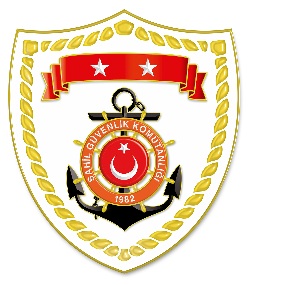 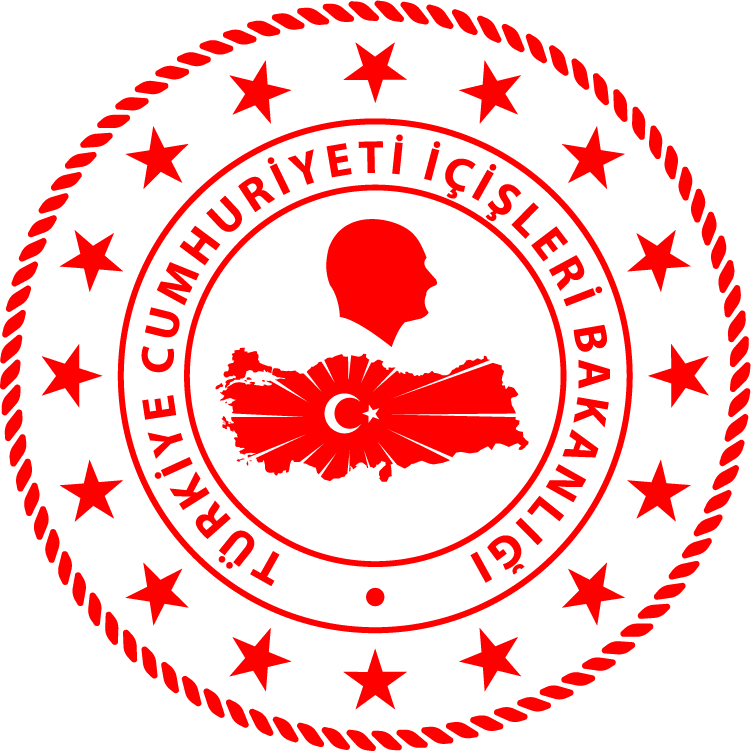 SG Ege Deniz Bölge KomutanlığıSG Akdeniz Bölge KomutanlığıS.NUTARİHTESPİTUYGULANAN İDARİ PARA CEZASI MİKTARI (TL)CEZANIN KESİLDİĞİİL/İLÇEAÇIKLAMAS.NUTARİHTESPİTUYGULANAN İDARİ PARA CEZASI MİKTARI (TL)CEZANIN KESİLDİĞİİL/İLÇEAÇIKLAMA102 Aralık 2022Yasak sahada amatör olarak su ürünleri avcılığı yapmak(10 işlem)8.908MUĞLA/FethiyeToplam 14 işlemde 19.528 TL para cezası uygulanmıştır.203 Aralık 2022Alıkonulabilir miktarın üzerinde ahtapot avcılığı yapmak(4 işlem)10.620İZMİR/DikiliToplam 14 işlemde 19.528 TL para cezası uygulanmıştır.S.NUTARİHTESPİTUYGULANAN İDARİ PARA CEZASI MİKTARI (TL)CEZANIN KESİLDİĞİİL/İLÇEAÇIKLAMAS.NUTARİHTESPİTUYGULANAN İDARİ PARA CEZASI MİKTARI (TL)CEZANIN KESİLDİĞİİL/İLÇEAÇIKLAMA103 Aralık 2022Işıkla avcılık belgesi düzenlenmemiş gemilerde ışıkla avcılık malzemeleri bulundurmak(2 İşlem)44.580 ADANA/KarataşToplam 5 işlemde 47.178 TL para cezası uygulanmıştır.204 Aralık 2022Su altı tüfeği ile yapılan avcılıkta dalış tüpü bulundurmak ve kullanmak  (2 İşlem)1.856 HATAY/SamandağToplam 5 işlemde 47.178 TL para cezası uygulanmıştır.304 Aralık 2022Gece dalarak su altı tüfeği ile yasa dışı su ürünleri avcılığı yapmak742ANTALYA/FinikeToplam 5 işlemde 47.178 TL para cezası uygulanmıştır.